                                                Výlet do Prešova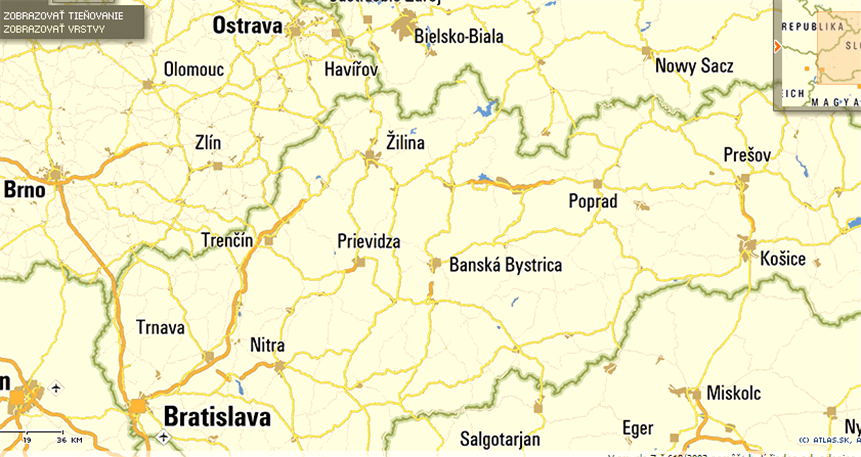 1) Aká je mierka mapy.............................................použi google mapy – merač vzdialenosti, vyhľadávanie trasy, objekty, alebo mapa.zoznam.sk, -  merač vzdialenosti, vyhľadávanie trasy, objekty(pomôcka – zistenú vzdialenosť zaokrúhlite na desiatky km)2) Ako dlho ti potrvá cesta z Prievidze do Prešova, ak pôjdeš priemernou rýchlosťou 70km/h..................(pomôcka – zistenú vzdialenosť zaokrúhlite na jednotky km)3) Koľko zaplatíš za cestu ( tam aj späť), ak spotreba tvojej Škody Octavia je 6litrov na 100km a aktuálna  cena benzínu je 1,45€......................................................   4) Aká dlhá by bola vzdialenosť medzi Prievidzou a Prešovom na mapke s mierkou 1: 500 000...................5) Keď pôjdeš známou D1:ktoré kultúrne, alebo historické pamiatky môžeš cestou navštíviťktoré si už skutočne navštívil